ПРОГРАММНОЕ ОБЕСПЕЧЕНИЕ
«Bot-Trek Intelligence»Версия 1.0ОПИСАНИЕ РЕАЛИЗАЦИИАннотацияНастоящий документ содержит описание реализации программного обеспечения «Bot-Trek Intelligence» версии 1.0 (далее – ПО).Назначение ПОСистема учета скомпрометированной информации предназначена для сбора информации о случаях компрометации учетной информации пользователей информационных систем, компрометации информации о банковских картах, сбора информации о первичных получателях похищаемых денежных средств (далее - дропов), а так же предоставления интерфейса для отображения данных и оповещения о выявленных случаях компрометации данных с целью минимизации рисков мошенничества в отношении финансовых организаций в разных странах.Основными целями создания Системы являются:Предоставление единого интерфейса регистрации фактов компрометации учетных данных пользователей интерактивных информационных систем (дистанционного банковского обслуживания, платежных систем, систем обмена электронными сообщениями, систем хранения данных в сети интернет и прочих электронных интерактивных систем);Консолидация разрозненной информации по компрометации информации в сферах финансового обслуживания, хранения данных, оказания государственных услуг и электронной коммерции;Генерация правил для систем предотвращения мошеннических операций, используемых организациями, участниками системы;Оперативное оповещение участников системы;Снижение уровня преступлений в сфере электронной коммерции;Ускорение процесс обмена информацией о мошенничестве между банками;Повышение качества и количества раскрываемых преступлений;Предоставление прозрачной статистической и аналитической информацииПрограммно-аппаратные среды функционирования ПОПО функционирует в следующих программно-аппаратных средах:Windows Internet Explorer версии 8.0 и вышеGoogle Chrome версии 4.0 и вышеMozilla Firefox версии 3.5 и вышеApple Safari версии 4.0 и вышеOpera версии 10.5 и вышеiOS Safari версии 3.2 и вышеOpera Mobile версии 11.0 и вышеGoogle Chrome for Android версии 11.0 и вышеMozilla Firefox for Android версии 26.0 и вышеWindows Internet Explorer Mobile версии 10.0 и вышеОбщие принципы функционирования ПОДля сбора данных мы постоянно исследуем бот-сети различного назначения, вредоносные программы, которые были найдены в результате реагирования на самые опасные инциденты, присутствуем на самых закрытых хакерских форумах и собираем данные о новых трендах, угрозах, утечках. Все эти данные коррелируются между собой и переносятся в соответствующий раздел пользовательского интерфейса Bot-Trek Intelligence.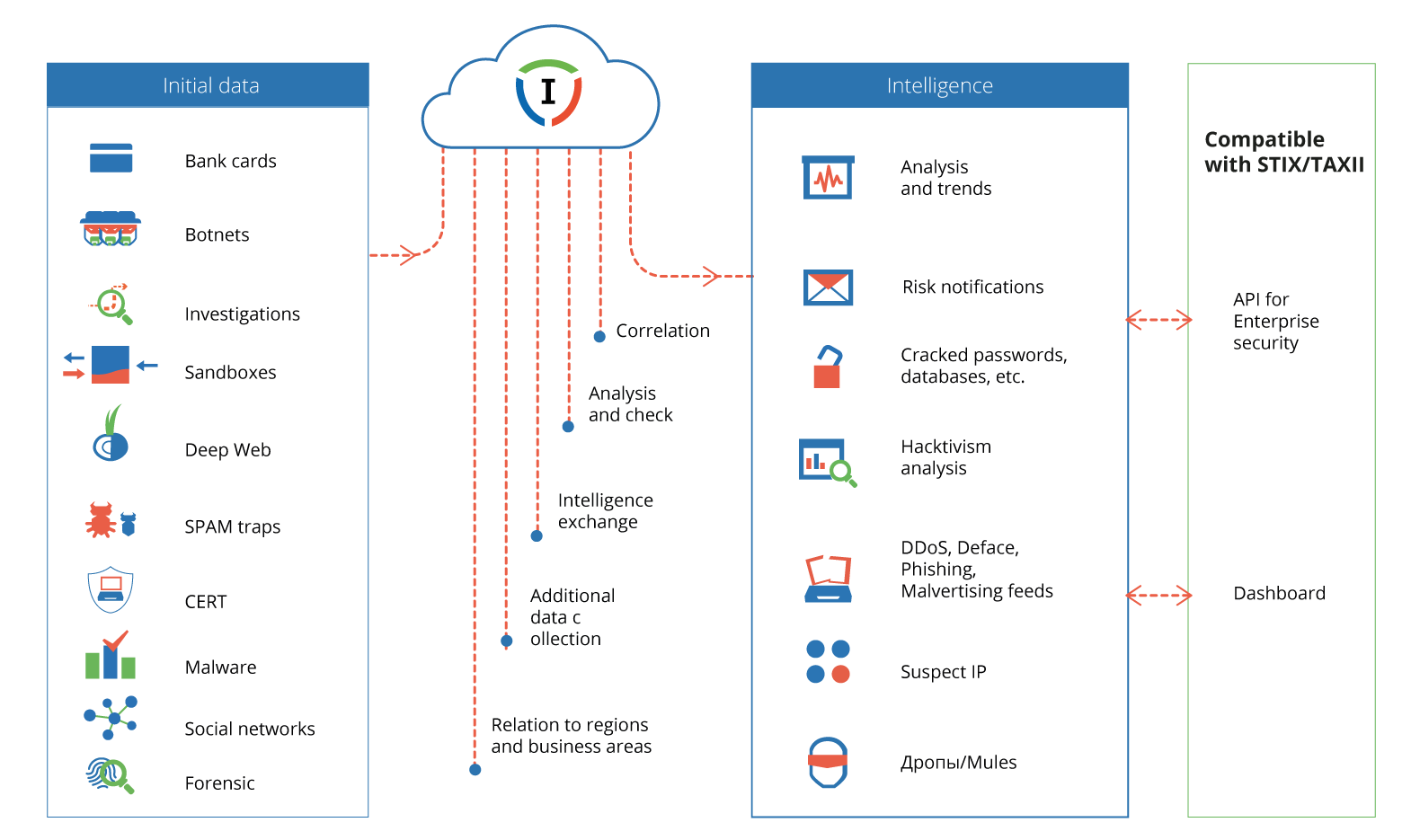 Реализация ПОСистемы состоит из следующих модулей:Модуль регистрации инцидентов компрометации учетных данных Модуль оповещения о случаях выявления компрометации информацииМодуль предоставления статистики и отчетностиМодуль защиты удаленного доступа и контроля измененийВ рамках предоставляемого интерфейса операторы системы (сотрудники Group-IB) имеют возможность зарегистрировать выявленный факт компрометации учетных данных пользователей систем ДБО, иных учетных данных интерактивных интернет-сервисов, информации о банковской карте и сведений о дропах. Зачастую кроме самого факта компрометации Group-IB обладает дополнительными сведениями, полученными в результате работ внутренних информационных систем, такими как: IP-адрес скомпрометированного пользователя, точное время компрометации сведений, идентификатор копии установленного вредоносного ПО, идентификатор командного центра бот-сети, источник проведения мошенничества. Разработанный интерфейс предоставляет возможность внести максимально полную информацию о выявленном инциденте.Модуль регистрации инцидентов компрометации учетных данных доступ к подсистеме регистрации предоставляется через Веб-интерфейс;интерфейс обеспечивеаь обязательные и необязательные поля для заполнения (список полей приведен ниже);Поддержка стандартного формата импорта данных CSV – comma separated value, подразумевающая разделение полей данных стандартным разделителем, с возможностью указания разделителя в диалоге импорта данных;Поддержка корректного импортирования даты и времени инцидента из формата unix timestamp;Автоматическая ассоциация импортируемых данных с определенной организацией, в соответствии с настройками системы, по следующим идентификаторам:Для аккаунтов систем ДБО и других интерактивных сервисов – по доменному имениДля банковских карт - по унифицированному международному идентификатору BINДля дропов – по банковскому идентификатору, в зависимости от региона: БИК, SWIFT или RTN номераАвтоматическое раскодирование импортируемых данных из стандартного способа кодирования POST-запросовАвтоматическое определение региона скомпрометированного пользователя по IP-адресу в соответствии с geolocation-базойАвтоматическое определение страны происхождения скомпрометированной карты по идентификатору BIN в соответствии с мировой базой BIN-идентификаторов.Корректное импортирование бинарных данных (изображения экрана, сертификаты, ключи доступа) с указанием ассоциированного банка в диалоге загрузки данныхОбеспечение целостности и недублирования хранимых данных, с обеспечением уникальности ключевых полей в соответствии с используемой схемой базы данныхВозможность указания произвольной даты выявления скомпрометированных данных с подстановкой текущей даты в случае незаполнения соответствующего поля.В рамках предоставления интерфейса для регистрации инцидентов компрометации учетных данных пользователей систем ДБО и иных интерактивных сервисов, обязательной для заполнения должна быть следующая информация:Доменное имя либо ip-адрес на котором развернута система;идентификатор пользователя;IP-адрес;дата и время инцидента.Следующая информация является необязательной для заполнения, однако интерфейс предусматривает данные поля:пароль пользователя;коды подтверждения операций;идентификатор копии вредоносного ПО;телефон;имя компьютера пользователяВ рамках предоставления интерфейса для регистрации информации о скомпрометированных банковских картах обязательной для заполнения должна быть следующая информация:номер карты;дата истечения карты;имя владельца;название банка;регион работы банка.Следующая информация является необязательной для заполнения, однако интерфейс предусматривает данные поля:адрес владельца карты;телефонный номер;город;номер социального страхования;иная скомпрометированная информация. Модуль оповещения о случаях выявления компрометации информацииСозданные отчеты по фактам выявления компрометации данных с целью предотвращения мошенничества в режиме реального времени отправляются участникам Системы. Оперативное оповещение позволяет предотвратить мошеннические операции, что в значительной степени снижает количество успешных случаев мошенничества, повышает лояльность клиентов в сферах финансово-кредитного обслуживания и электронной коммерции.при регистрации в системе инцидентов компрометации данных происходит оповещение в режиме реального времени;оповещение приходит по электронной почте на адреса, указанные в настройках участника Системы, в отношении пользователей которого зафиксирован инцидент компрометации данных;Оповещение по электронной почте содержит в себе как минимум следующую обязательную информацию:Тип выявленных данныхКоличество выявленных данных;Название организации.Помимо уведомления в адрес участника Системы, в копию уведомления ставится ответственный сотрудник Group-IB для отслеживания работы системы уведомления и дополнительного учета выявляемых данных. Модуль предоставления статистики и отчетностиЗарегистрированные данные позволят предоставлять аналитическую и статистическую информацию о структуре, количестве и региональном распределении случаев компрометации учетной информации. Аналитическая информация выводиться, прежде всего, на главной странице в виде краткой сводки по количеству, типам, региональному и временному распределению данных. Статистическая информация позволяет отслеживать темпы роста/спада активности злоумышленников в этой сфере, а также различные распределения по регионам.количество зарегистрированных инцидентов: общее и с разбивкой по типам данных;количество инцидентов за определенные промежутки времени;общий объем хранимых в системе данных;распределение случаев компрометации данных по странам и городам;распределение случаев компрометации данных по времени с отображением структуры данных;обеспечивается быстрая генерация статистических показателей даже на больших объемах хранимых данных: время отображения статистических показателей.Модуль защиты удаленного доступа и контроля измененийМодуль защита удалённого доступа обеспечивает:сохранение конфиденциальности и целостности передаваемой информации;возможность ограничения доступа к системе для всех адресов кроме указанного в настройках, причем ограничение должно работать на канальном уровне.неотключаемый протокол доступа в Систему для каждого участника Системы. Для контроля удачных/неудачных попыток авторизации в личном кабинете должна быть отображена история авторизации.неотключаемый протокол внесения изменений в Систему и выгрузки данных из системы:загрузка новых данных;изменение параметров пользователей Системы;выгрузка данных в отдельный файл со скачиванием через клиентский браузер;создание новых пользователей	Системы;выдача пользователю дополнительных прав.Взаимодействие ПО с автоматизированными системамиBot-trek Intelligence API предоставляет программируемый интерфейс для чтения данных по запросу из системы. API предназначено для автоматизированного получения информации из системы Bot-Trek Intelligence и интерации с внутренними системами безопасности и противодействия мошенничеству.Пользователи API получают возможность выгружать данные и индикаторы из всех разделов системы, к которым они имеют доступ. API использует RESTful протокол, а ответы предоставляются в формате JSON.Базовый URL API: https://bt.group-ib.com/.АвторизацияДля авторизация должны использовать login и api_key. Способы передачи:В заголовках X-Auth-Login и X-Auth-Key (предпочтительно)В виде параметров login и key в теле POST-запроса (допустимо)Запрос должен содержать заголовок "Accept: application/json " для указания на тип ожидаемых данных.Пример запроса:    GET /?module=get&action=accs&limit=1000&last=0 HTTP/1.1    Host: bt.group-ib.com     Accept: application/json    X-Auth-Login: test_user    X-Auth-Key: test_key    Connection: Keep-Alive    Keep-Alive: 30
Ответ сервера должен быть со статусом HTTP 200, тело должно содержать объект в формате JSON. Если это не так, значит произошла ошибка на ранних этапах обработки запроса. Поля объекта JSON из ответа на запрос:Поле data может содержать любые типы данных, кроме null. Например, true/false, число, строка, объект или массив.Получение данныхПолный URL запроса на получение данных: https://bt.group-ib.com/?module=get&action=<action>&last=<last>&limit=<limit>Параметр <action> указывает на тип запрашиваемых данных. Варианты значений:Параметр <last> указывает на позицию, относительно которой следует сделать новую выборку. В первом запросе следует указать 0. Каждый ответ содержит поле last, значение которого следует использовать в параметре <last>следующего запроса.Необязательный параметр <limit> ограничивает размер выборки. Допустимый диапазон значений: от 1 до 1000. Значение по умолчанию - 100. Так как размер атрибута inject_dump может достигать нескольких мегабайт, в запросах action=sample максимально допустимое значение параметра <limit> снижено до 20, а значение по умолчанию - 10.Необходимо повторять запросы в цикле до тех пор, пока в ответе не будет получено то же значение <last>, которое было указано в запросе. Альтернативно можно проверять поле count, значение которого должно быть равно limitдо тех пор, пока не будут исчерпаны доступные данные.Необходимо сохранять значения <last> между сессиями выгрузки данных, чтобы обеспечить возобновление с места, на котором остановилась предыдущая сессия.Выборка захватывает любые объекты, созданные или изменённые после момента времени, определяемого значением last. Поэтому возможно повторное получение одного и того же объекта (повторяющийся id).Если объекты были удалены, их id будут перечислены в поле del.Данные разделов Hacktivism и Targeted malware поддерживают переводы на несколько языков, поэтому соответствующие запросы API должны содержать параметр <lang>, указывающий требуемый язык.Допустимые значения:2 — Русский3 — АнглийскийПоле ответаОписаниеstatusСтатус ответа API. Коды статусов совпадают с аналогичными по смыслу статусами HTTP.dataЕсли поле status = 200, то возвращаются данные на запрос API.errorЕсли поле status <> 200, то возвращает сообщение об ошибке.edataЕсли поле status <> 200, дополнительная техническая информация об ошибке.Значение параметра <action>ОписаниеaccsСведения о скомпрометированных логинах и пароляхcardsСведения о скомпрометированных банковских картахimeiИдентификаторы зараженных мобильных устройствmulesСведения о мошеннических счетах (черный обнал)phishingФишинговые ресурсыddosDDoS атакиhacktivismСведения о ХактивизмеsampleСведения о вредоносных программах из раздела Targeted malware